ПРОТОКОЛ  №47від  25.06.2024 р.                             		  09:00 у дистанційному режимі м. Миколаїв                                       		  (форма – відеоконференція) Засідання постійної комісіїміської ради з питань охорониздоров’я, соціального захисту населення,освіти, культури, туризму, молоді та спортуПрисутні депутати Миколаївської міської ради Миколаївського району Миколаївської області VIII скликання:Голова комісії:  Г. НордСекретар комісії: О. Кузьміна Члени комісії: О. Мєдвєдєв, М. Грачова, З. Моторна, М. КарцевВідсутні члени комісії: Р. Москаленко, С. МартиросовЗапрошені та присутні: директор департаменту праці та соціального захисту населення Василенко Сергій Михайлович, голова експертно-громадської ради Ващилекно Артем Миколайович, помічник депутата Миколаївської міської ради VIII скликання Іванова Дмитра Степановича  Ветров Валерій Євгенійович,  начальник управління апарату Миколаївської міської ради Довбенко Катерина Олександрівна, начальник управління у справах фізичної культури і спорту  Миколаївської міської ради Бондаренко Ірина Олександрівна. ПОРЯДОК ДЕННИЙ1. Проєкт рішення «Про надання згоди на списання основних засобів» (s-sz-028) (від 30.05.2024 за вх.№1469).  Доповідач: директор департаменту праці та соціального захисту населення Сергій Василенко 2. Проєкт рішення  «Про затвердження плану роботи Миколаївської міської ради на ІІ півріччя 2024 року» ( s-gs-105)  (від 13.06.2024 за вх.№1527).Доповідач: начальник управління апарату Миколаївської міської ради Довбенко Катерина Олександрівна 3. Про затвердження передавального акта Дитячо-юнацької спортивної школи № 7 шляхом приєднання до Дитячо-юнацької спортивної школи з єдиноборств  (s-fs-009) (від 14.06.2024 за вх.№1529).Доповідач: начальник управління у справах фізичної культури і спорту  Миколаївської міської ради Бондаренко Ірина Олександрівна  4. Про затвердження передавального акта Дитячо-юнацької спортивної школи № 1 шляхом приєднання до Комплексної дитячо-юнацької спортивної школи «Перемога» (s-fs-010) (від 14.06.2024 за вх.№1529).Доповідач: начальник управління у справах фізичної культури і спорту  Миколаївської міської ради Бондаренко Ірина Олександрівна 5. Проєкт рішення «Про розділення повноважень з тренерської діяльності та обслуговування причальних споруд і водного транспорту комплексними дитячо-юнацькими спортивними школами «Атлант» та «Олімп»  (s-gs-104gk) (від 18.06.2024 за вх. №1544).Доповідач: депутат Миколаївської міської ради VIII скликання Іванов Дмитро Степанович РОЗГЛЯНУЛИ:1. Проєкт рішення «Про надання згоди на списання основних засобів» (s-sz-028) (від 30.05.2024 за вх.№1469).  Висновок постійної комісії:1. Підтримати проєкт рішення «Про надання згоди на списання основних засобів» (s-sz-028). Голосували: «за» - 6; «проти» - 0; «утрималися» - 0.2. Проєкт рішення  «Про затвердження плану роботи Миколаївської міської ради на ІІ півріччя 2024 року» ( s-gs-105)  (від 13.06.2024 за вх.№1527).Висновок постійної комісії:1.Підтримати проєкт рішення «Про затвердження плану роботи Миколаївської міської ради на ІІ півріччя 2024 року» (s-gs-105) Голосували: «за» - 6; «проти» - 0; «утрималися» - 0.3. Проєкт рішення  «Про затвердження передавального акта Дитячо-юнацької спортивної школи № 7 шляхом приєднання до Дитячо-юнацької спортивної школи з єдиноборств»  (s-fs-009) (від 14.06.2024 за вх.№1529).Висновок постійної комісії:1.Підтримати проєкт рішення «Про затвердження передавального акта Дитячо-юнацької спортивної школи № 7 шляхом приєднання до Дитячо-юнацької спортивної школи з єдиноборств»  (s-fs-009). Голосували: «за» - 6; «проти» - 0; «утрималися» - 0.4. Проєкт рішення  «Про затвердження передавального акта Дитячо-юнацької спортивної школи № 1 шляхом приєднання до Комплексної дитячо-юнацької спортивної школи «Перемога» (s-fs-010) (від 14.06.2024 за вх.№1529).Висновок постійної комісії:1.Підтримати проєкт рішення «Про затвердження передавального акта Дитячо-юнацької спортивної школи № 1 шляхом приєднання до Комплексної дитячо-юнацької спортивної школи «Перемога» (s-fs-010). Голосували: «за» - 6; «проти» - 0; «утрималися» - 0.5. Проєкт рішення «Про розділення повноважень з тренерської діяльності та обслуговування причальних споруд і водного транспорту комплексними дитячо-юнацькими спортивними школами «Атлант» та «Олімп»  (s-gs-104gk) (від 18.06.2024 за вх. №1544).  В обговоренні брали участь:- Артем Ващиленко, який проінформував щодо зазначеного проєкту рішення.         - Ганна Норд, яка заначила, що на сьогоднішній день причальні стінки знаходяться у комунальній власності дитячо-юнацьких спортивних шкіл, як цілісно майновий комплекс. Запитала, що саме пропонується даним проєктом рішення: зміна структури власності, видокремлення даних споруд, змінення паспортів та їх передача.          - Артем Ващиленко, який відповів, що причальні споруди не є частиною єдиних майнових комплексів, вони є частиною комунального майна територіальної громади та знаходяться в розпорядженні дитячо-юнацьких спортивних шкіл, які не можуть здійснювати будь які ремонтні роботи, адже це не передбачено вимогами чинного законодавства. Зазначив, що не потрібно нічого розділяти,  причальні споруди, які потрібні для обслуговування маломірних суден, передаються в статутний фонд відповідного комунального підприємства.           - Ганна Норд, яка зазначила, що є споруди берегові і є причальні стінки, берегові -  знаходяться у єдиному майновому комплексі дитячих шкіл. Запитала, як користуються причальними стінками, якщо вони не знаходяться у єдиному майновому комплексі дитячих шкіл та у чиїй  власності вони перебувають          - Артем Ващиленко, який відповів, що причальні стінки – це майно територіальної громади яке перебуває у власності дитячо-юнацьких спортивних шкіл.- Ірина Бондаренко, яка зазначила що причальні стінки перебувають на балансі комплексно дитячо-юнацьких спортивних шкіл, тому необхідно буде розподіляти територію. Зазначила, що  у управління у справах фізичної культури і спорту  багато питань щодо даного проєкту рішення, зокрема треба зрозуміти як буде працювати спец рахунок. Зазначила, що для того щоб розглядати даний проєкт рішення, необхідно розробити Положення.  - Олександр Мєдвєдєв, який зазначив, що не підтримує даний проєкт рішення.  Заначив, що при передачі майна комунальному підприємству, берегові споруди будуть відремонтовані, після чого ними будуть користуватися у приватному порядку, як клубом,  що створить несприятливі умови для дітей.         - Ганна Норд, яка зазначила, що не розуміє навіщо розділяти дані споруди, якщо вони знаходяться у комунальній власності. Запитала, що включає в себе мережа баз стоянок маломірного флоту, чи взагалі вона існує та які заклади, крім комплексних дитячо-юнацьких спортивних шкіл «Атлант» та «Олімп» розміщують маломірний флот.  - Артем Ващиленко, який відповів, на поставлене запитання, зазначивши  що інших причальних споруд, які були б придатні та фактично обслуговують маломірний флот, у комунальній власності не має.Наголосив, що професійні послуги, наприклад як випуск на воду, контроль за технічним станом, стан причальних споруд та їх відновлення тощо, не властиві  комплексними дитячо-юнацькими спортивними школами, законом відокремлено бази стоянок спортивних суден та бази стоянок для маломірного флоту, тому даний проєкт рішення розроблено для впорядкування даних питань. - Ганна Норд, яка запитала, скільки необхідно коштів міського бюджету на створення нової комунальної установи та її утримання, в тому числі і непрямі витрати та яку суму надходжень зі здачі в оренду даних причальних стінок планується отримувати.     - Артем Ващиленко, який зазначив, що додаткових витрат з бюджету на створення комунальної установи – не потрібно, загальні витрати на комунальну установу будуть складати приблизно до 400 тис. грн. на рік. Повідомив, що не прямі витрати будуть складати в залежності від об'єму послуг і технічного стану споруд.  Розмір інвестиції щодо відновлення має розраховуватися в залежності від технічної експертизи, яка не проводилася. Проінформував, що наявна комунікація з міжнародними партнерами, які зацікавлені в проєктах прибережної інфраструктури та готові допомогти, однак цим повинні займатися профільні установи, а не дитячі школи.Відповідно до флоту, який був прописаний до даних причальних споруд, а саме 49 суден на одній локації та 29 на іншій – загальна сума прибутку, лише на послугах щодо зберігання, може складати від 1 -1,4 млн. грн. - Ірина Бондаренко, яка проінформувала, що на сьогоднішній день, дохід складає приблизно 300 тис. грн., до військового стану –  на спец рахунку було 400 тис. грн.- Ганна Норд, яка запропонувала рекомендувати управлінню у справах фізичної культури і спорту  Миколаївської міської ради надати інформацію щодо кількості суден, які приписані до причальних стінок, які платежі по ним, скільки було коштів отримано або не отримано та інформацію щодо додаткових послуг, чи надавалися та скільки отримали комплексно дитячо-юнацькі спортивні школи від них.  - Ірина Бондаренко, яка зазначила, що капітальний ремонт може здійснюватися управлінням капітального будівництва, а комплексно дитячо-юнацькі спортивні школи можуть проводити поточні ремонтні роботи.   - Олександ Мєдвєдєв, який зазначив, що керівники закладів мають право замовити експертизу. Запропонував залишити все без змін, підняти орендну плату власникам суден та на отримані кошти замовити експертні висновки і передати іноземним партнерам які готові допомогти.- Ганна Норд, яка запропонувала, на пропозицію Олександра Мєдвєдєва  рекомендувати управлінню у справах фізичної культури і спорту  Миколаївської міської ради  провести аудит стоянок в комплексно дитячо-юнацьких спортивних школах щодо кількості суден. Після отриманої інформації розглянути проєкт рішення повторно. Висновок постійної комісії:	1. Винести на розгляд сесії проєкт рішення «Про розділення повноважень з тренерської діяльності та обслуговування причальних споруд і водного транспорту комплексними дитячо-юнацькими спортивними школами «Атлант» та «Олімп»                       (s-gs-104gk).Голосували: «за» - 1(Марія Грачова); «проти» - 0; «утрималися» - 5  (Микола Карцев, Ганна Норд, Олександр Мєдвєдєв, Зінаїда Моторна, Олена Кузьміна)                   Примітка: рішення не прийнято за результатами голосування. 2. Управлінню у справах фізичної культури і спорту  Миколаївської міської ради надати інформацію щодо суден які приписані до причальних стінок, (їх кількість, платежі по ним, скільки коштів отримано або не отримано від їх надання у оренду) та додаткових послуг, якщо такі надавалися, та  розмір доходу, який комплексно дитячо-юнацькі спортивні школи отримали від них. Провести аудит стоянок в комплексно дитячо-юнацьких спортивних школах. Розглянути проєкт рішення «Про розділення повноважень з тренерської діяльності та обслуговування причальних споруд і водного транспорту комплексними дитячо-юнацькими спортивними школами «Атлант» та «Олімп»                     (s-gs-104gk)  повторно після заслуховування інформації від управління у справах фізичної культури і спорту  Миколаївської міської ради. Голосували: «за» - 6; «проти» - 0; «утрималися» - 0.Голова постійної комісії                                      		     	Ганна НОРДСекретар постійної комісії                                    	   		Олена КУЗЬМІНА 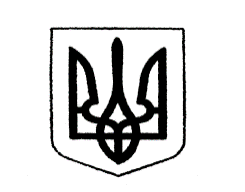 Миколаївська міська рада   Постійна  комісія з питань охорони здоровˈя,    соціального захисту населення, освіти,    культури, туризму, молоді та спорту 